§20.  Provide for collection of fines and fees from money collectedThe Chief Justice of the Supreme Judicial Court shall plan and implement arrangements for the collection of overdue fines and fees due the state courts, the costs of which may be paid from money collected.  These arrangements may include but are not limited to:  Employing special project clerks, assistants and other staff; contracting with state agencies; contracting for special or private debt collection services; purchasing necessary equipment; and compensating state, county and municipal law enforcement agencies for services provided.  [PL 2011, c. 131, §1 (AMD).]The Chief Justice of the Supreme Judicial Court may implement arrangements for the use of fines and fees collected under Title 29‑A, section 2121 to pay the costs of processing traffic violations under that section and handling the fines or fees.  These arrangements may include employing an assistant clerk.  [PL 2019, c. 486, §1 (NEW).]SECTION HISTORYPL 1989, c. 875, Pt. E, §3 (NEW). PL 2011, c. 131, §1 (AMD). PL 2019, c. 486, §1 (AMD). The State of Maine claims a copyright in its codified statutes. If you intend to republish this material, we require that you include the following disclaimer in your publication:All copyrights and other rights to statutory text are reserved by the State of Maine. The text included in this publication reflects changes made through the First Regular and First Special Session of the 131st Maine Legislature and is current through November 1. 2023
                    . The text is subject to change without notice. It is a version that has not been officially certified by the Secretary of State. Refer to the Maine Revised Statutes Annotated and supplements for certified text.
                The Office of the Revisor of Statutes also requests that you send us one copy of any statutory publication you may produce. Our goal is not to restrict publishing activity, but to keep track of who is publishing what, to identify any needless duplication and to preserve the State's copyright rights.PLEASE NOTE: The Revisor's Office cannot perform research for or provide legal advice or interpretation of Maine law to the public. If you need legal assistance, please contact a qualified attorney.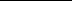 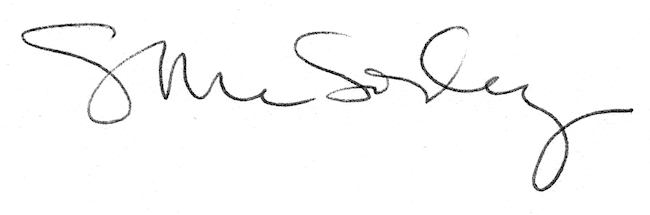 